Year B   Spring 2   Year B     Spring 2    The Earth and Beyond 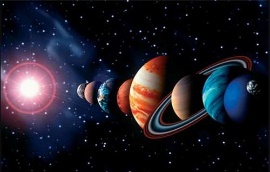 Natural Disasters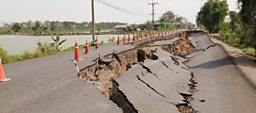 Enquiry QuestionsWhat qualities do we need to be great explorers?Enquiry QuestionsWhat effect do Earthquakes have on communities?Virtues Confidence (Y2) FortitudePerseverance (Y3) FortitudeVirtuesFriendliness (Y2) JusticeThankfulness (Y3) Justice Link with Catholic Social TeachingDignity of work; Rights and responsibilities; Families and Communities.Link with Catholic Social TeachingFamily and community; SolidarityUN Sustainable Development Goals Goal 1 – No povertyGoal 3 – Good health and well beingGoal 5 –Gender equalityUN Sustainable Development Goals Goal 7: Affordable and clean energyGoal 9: Industry, innovation and Infrastructure. Goal 11: Sustainable cities and communitiesTrips/visitors/events to enhance learningGolden Hind - BrixhamTrips/visitors/events to enhance learningScienceForces and Magnets ScienceLight HistoryWhat does it take to be a great explorer? GeographyWhy do some earthquakes cause more damage than others? PSHCERights and ResponsibilitiesTaking care of the EnvironmentPSCHERights and responsibilities/Money REListening and Sharing; Giving all REPromises; Visitors; JourneysMusic Exploring Sounds – Memory and MovementMusicExploring Sounds – Memory and MovementArt3DArtDrawingDTDT2D Shape into 3D productComputing Use logical reasoning to predict the behaviour of simple programmesComputingUse logical reasoning to predict the behaviour of simple programmesFrench On Fait la Fete – Celebrations FrenchPortraitsPEDance  PEMulti-skills – games 